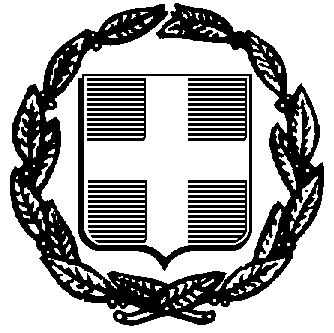     ΕΛΛΗΝΙΚΗ ΔΗΜΟΚΡΑΤΙΑ                                                                Ηράκλειο    16/9/2020  ΔΗΜΟΣ ΗΡΑΚΛΕΙΟΥ ΚΡΗΤΗΣ                                                         Αριθ. πρωτ. 83.741                                                                               ΔΙΕΥΘΥΝΣΗ ΔΙΟΙΚΗΤΙΚΩΝ ΥΠΗΡΕΣΙΩΝ                                 ΤΜΗΜΑ ΑΝΘΡΩΠΙΝΟΥ ΔΥΝΑΜΙΚΟΥΑΝΑΚΟΙΝΩΣΗΠΡΟΣΛΗΨΗΣ ΔΕΚΑΠΕΝΤΕ (15) ΑΤΟΜΩΝ ΜΕ ΣΥΜΒΑΣΗ ΕΡΓΑΣΙΑΣ ΙΔΙΩΤΙΚΟΥ ΔΙΚΑΙΟΥ ΟΡΙΣΜΕΝΟΥ ΧΡΟΝΟΥ ΣΥΜΦΩΝΑ ΜΕ ΤΙΣ ΔΙΑΤΑΞΕΙΣ ΤΟΥ ΑΡ. 206 ΤΟΥ Ν. 3584/07 ΚΑΙ ΤΙΣ ΑΠΟ 11/3/2020 (ΦΕΚ 55Α/11-3-2020) ΚΑΙ 14/3/2020 (ΦΕΚ 64Α/14-3-2020) ΠΡΑΞΕΙΣ ΝΟΜΟΘΕΤΙΚΟΥ ΠΕΡΙΕΧΟΜΕΝΟΥ, ΜΕ ΣΚΟΠΟ ΤΗΝ ΑΝΤΙΜΕΤΩΠΙΣΗ ΚΑΤΕΠΕΙΓΟΥΣΩΝ, ΕΠΟΧΙΚΩΝ Η΄ ΠΡΟΣΚΑΙΡΩΝ ΑΝΑΓΚΩΝ ΚΑΙ ΣΥΓΚΕΚΡΙΜΕΝΑ ΓΙΑ ΤΗΝ ΑΝΤΙΜΕΤΩΠΙΣΗ ΤΗΣ ΑΝΑΓΚΗΣ ΠΕΡΙΟΡΙΣΜΟΥ ΤΗΣ ΔΙΑΣΠΟΡΑΣ ΤΟΥ ΚΟΡΟΝΟΪΟΥ COVID-19Η ΑΝΤΙΔΗΜΑΡΧΟΣ ΗΡΑΚΛΕΙΟΥΈχοντας υπ όψη:Τις διατάξεις του Ν. 3852/2010 «Νέα Αρχιτεκτονική της Αυτοδιοίκησης και της Αποκεντρωμένης Διοίκησης - Πρόγραμμα Καλλικράτης» (ΦΕΚ 87Α), όπως έχουν τροποποιηθεί και ισχύουν.Τις διατάξεις του άρθρου 206 του Ν.3584/2007 «Ειδικά επιτρέπεται η πρόσληψη προσωπικού οποιασδήποτε ειδικότητας με σύμβαση εργασίας ορισμένου χρόνου από τους Ο.Τ.Α. για την αντιμετώπιση κατεπειγουσών εποχικών ή πρόσκαιρων αναγκών, με σύμβαση εργασίας ορισμένου χρόνου της οποίας η διάρκεια δεν υπερβαίνει τους δύο (2) μήνες μέσα σε συνολικό διάστημα δώδεκα (12) μηνών…Ο υπολογισμός του δωδεκάμηνου γίνεται σύμφωνα με την παρ. 2 του άρθρου 21 του Ν.2738/1999 (Α΄ 180). Παράταση ή σύναψη νέας σύμβασης μέσα στο ανωτέρω δωδεκάμηνο διάστημα ή μετατροπή της σύμβασης σε αορίστου χρόνου είναι αυτοδικαίως άκυρες… Η πρόσληψη του προσωπικού των ανωτέρω παραγράφων δεν υπάγεται στη διαδικασία έγκρισης της ΠΥΣ 33/2006 (ΦΕΚ 280 Α'), όπως ισχύει.».Τις διατάξεις του άρθρου 1 παρ. 2 εδ. ιε του Ν. 3812/2009 όπως ισχύουν σύμφωνα με τις οποίες εξακολουθούν να εξαιρούνται από τις διατάξεις του Ν. 2190/94 οι συμβάσεις  για την αντιμετώπιση κατεπειγουσών αναγκών.Τις διατάξεις του άρθρου 24, παρ. 2 της Πράξης Νομοθετικού Περιεχομένου, η οποία δημοσιεύθηκε στο ΦΕΚ 64/14.03.2020 τεύχος A’, «Κατεπείγοντα μέτρα αντιμετώπισης της ανάγκης περιορισμού της διασποράς του κορωνοϊού COVID-19».Τις διατάξεις του άρθρου 37, παρ. 1 της Πράξης Νομοθετικού Περιεχομένου, η οποία δημοσιεύθηκε στο ΦΕΚ 68/20.03.2020 τεύχος A’, «Κατεπείγοντα μέτρα για την αντιμετώπιση των συνεπειών του κινδύνου διασποράς του κορωνοϊού COVID-19, τη στήριξη της κοινωνίας και της επιχειρηματικότητας και τη διασφάλιση της ομαλής λειτουργίας της αγοράς και της δημόσιας διοίκησης.Την με αριθ.677/28-8-2020 Απόφαση Οικονομικής Επιτροπής, που αφορά στην πρόσληψη συνολικά δεκαπέντε (15) ατόμων προσωπικού,Κατηγορίας ΔΕ Γενικών Καθηκόντων, με σύμβαση εργασίας ιδιωτικού δικαίου ορισμένου χρόνου για την κάλυψη κατεπειγουσών πρόσκαιρων αναγκών της Διεύθυνσης Παιδείας,Αθλητισμού κ΄ Νέας Γενιάς ,χρονικής διάρκειας τεσσάρων (4) μηνών για την αντιμετώπιση της ανάγκης περιορισμού της διασποράς του κορωνοϊού COVID-19.ΑΝΑΚΟΙΝΩΝΕΙ       Την πρόσληψη με σύμβαση εργασίας Ιδιωτικού Δικαίου Ορισμένου Χρόνου συνολικά  δεκαπέντε ατόμων (15), χρονικής  διάρκειας  τεσσάρων  (4)  μηνών, Κατηγορίας  ΔΕ  Γενικών  Καθηκόντων, γιατην κάλυψη  κατεπειγουσών  αναγκών  της Διεύθυνσης  Παιδείας, Αθλητισμού   κ΄  Νέας  Γενιάς, για την αντιμετώπιση της ανάγκης περιορισμού της διασποράς του Κορωνοιού COVID 19.        Οι  υποψήφιοι  πρέπει  να  καταθέσουν  ως  απαραίτητο  τυπικό  προσόν  Απολυτήριο  τίτλο δευτεροβάθμιας εκπαίδευσης  και σε περίπτωση  που οι θέσεις δεν  καλυφθούν  από υποψήφιους με το  παραπάνω  τυπικό  προσόν  θα γίνονται  δεκτοί  και  υποψήφιοι που  θα καταθέσουν τίτλο Απολυτηρίου Γυμνασίου.Οι υποψήφιοι όλων των ειδικοτήτων πρέπει να είναι ηλικίας από 18 έως 65 ετών.Οι υποψήφιοι όλων των ειδικοτήτων πρέπει να έχουν την υγεία και την φυσική καταλληλότητα που τους επιτρέπει την εκτέλεση καθηκόντων της ειδικότητας που επιλέγουν. Να μην έχουν χρόνια ή υποκείμενα νοσήματα, να μην ανήκουν σε ευπαθείς ομάδες ευάλωτες στον ιό του κορωνοϊού COVID-19.Οι βεβαιώσεις ή πιστοποιητικά πρέπει να είναι σε ισχύ τόσο κατά τον χρόνο υποβολής της αίτησης συμμετοχής και της λήξης της προθεσμίας υποβολής αυτής, όσο και κατά τον χρόνο πρόσληψης.  Επισημαίνεται ότι για το ως άνω προσωπικό δεν προβλέπεται η άδεια ειδικού σκοπού του άρθρου 5 της  ΠΝΠ  (ΦΕΚ  55/τ.Α/11.3.2020)  που  αφορά  σε  υπαλλήλους  που  έχουν  τέκνα  που  φοιτούν σε βρεφονηπιακούς   και   παιδικούς   σταθμούς   και   σχολικές   μονάδες,   των   οποίων   η   λειτουργία αναστέλλεται προσωρινά, βάσει υπουργικών αποφάσεων. ΑΠΑΡΑΙΤΗΤΑ ΔΙΚΑΙΟΛΟΓΗΤΙΚΑΟι ενδιαφερόμενοι θα πρέπει να συμπληρώσουν την ΑΙΤΗΣΗ - ΥΠΕΥΘΥΝΗ ΔΗΛΩΣΗ υποβάλλοντας επιπλέον,με σχετικά παραστατικά, τα παρακάτω δικαιολογητικά:Φωτοαντίγραφο των δύο όψεων της αστυνομικής τους ταυτότητας ή διαβατηρίουΦωτοαντίγραφο του τίτλου των σπουδών τους. Σε περίπτωση πτυχίου ή τίτλου σπουδών της αλλοδαπής επίσημη μετάφραση αυτού (εφόσον απαιτείται)Πιστοποιητικό οικογενειακής κατάστασηςΑριθμός φορολογικού ΜητρώουΑριθμός μητρώου ασφάλισης του ΙΚΑΦωτοτυπία βιβλιαρίου τραπέζης (ΙΒΑΝ)ΑΜΚΑ (Αριθμός Μητρώου Κοινωνικής Ασφάλισης)Υπεύθυνη δήλωση (Συμπεριλαμβάνεται στην αίτηση) στην οποία θα αναφέρεται ότι: δεν έχουν καταδικαστεί για κακούργημα και σε οποιαδήποτε ποινή για κλοπή, υπεξαίρεση (κοινή ή στην υπηρεσία), απάτη, εκβίαση, πλαστογραφία, απιστία δικηγόρου, δωροδοκία, καταπίεση, απιστία περί την υπηρεσία, παράβαση καθήκοντος, καθ’ υποτροπή συκοφαντική δυσφήμιση, καθώς και για οποιοδήποτε έγκλημα, κατά της γενετήσιας ελευθερίας ή έγκλημα οικονομικής εκμετάλλευσης της γενετήσιας ζωήςΩς πρόσθετο στοιχείο θα συνεκτιμηθεί αντίστοιχη προϋπηρεσία σε Ο.Τ.Α. Θα βεβαιώνεται με υπεύθυνη δήλωση (Συμπεριλαμβάνεται στην αίτηση), στην οποία θα αναφέρεται ότι: Έχουν απασχοληθεί σε Ο.Τ.Α σε αντίστοιχη θέση, θα δηλώσουν τον Δήμο και την ειδικότητα με την οποία απασχολήθηκαν και την ακριβή χρονική διάρκεια της απασχόλησης τους (έτος-μήνες- ημέρες). ΔΗΜΟΣΙΕΥΣΗ ΑΝΑΚΟΙΝΩΣΗΣΔημοσίευση της παρούσας Ανακοίνωσης θα γίνει στο χώρο των ανακοινώσεων του δημοτικού καταστήματος του Δήμου Ηρακλείου καθώς και στην διαδικτυακή πύλη (www.heraklion.gr) προς ενημέρωση των ενδιαφερομένων. Θα συνταχθεί σχετικό πρακτικό ανάρτησης στο φορέα.  ΥΠΟΒΟΛΗ ΑΙΤΗΣΕΩΝ ΣΥΜΜΕΤΟΧΗΣΟι ενδιαφερόμενοι καλούνται από  17 Σεπτεμβρίου 2020 έως και 21  Σεπτεμβρίου 2020 να συμπληρώσουν την σχετική  αίτηση,  και  να  την  υποβάλουν μετά  των συνημμένων δικαιολογητικών ΜΟΝΟ ΜΕΣΩ ΗΛΕΚΤΡΟΝΙΚΟΥ ΤΑΧΥΔΡΟΜΕΙΟΥ ΚΑΙ ΣΥΓΚΕΚΡΙΜΕΝΑ στο e-mail : kdp@heraklion.gr.  ΠΡΟΣΛΗΨΗΟ Δήμος Ηρακλείου με  Απόφαση Δημάρχου θα προσλάβει το προσωπικό με σύμβαση εργασίας Ιδιωτικού Δικαίου Ορισμένου Χρόνου διάρκειας τεσσάρων (4) μηνών,  από τους υποψηφίους που θα έχουν υποβάλλει αίτηση μέσα στο χρονικό όριο  που ορίζει η παρούσα Ανακοίνωση.Προσληφθέντες που αποχωρούν πριν από την λήξη της σύμβασής τους, αντικαθίστανται από άλλους uποψηφίους.Σε κάθε περίπτωση οι υποψήφιοι που προσλαμβάνονται λόγω αντικατάστασης αποχωρούντων υποψηφίων, απασχολούνται για το υπολειπόμενο, κατά περίπτωση χρονικό διάστημα και μέχρι συμπληρώσεως της εγκεκριμένης διάρκειας της σύμβασης εργασίας ορισμένου χρόνου.                                                                                       Η ΑΝΤΙΔΗΜΑΡΧΟΣ ΗΡΑΚΛΕΙΟΥ                                                                                                ΜΑΡΙΑ Γ. ΚΑΝΑΒΑΚΗΑΚΡΙΒΕΣ ΑΝΤΙΓΡΑΦΟΚΑΤΣΑΡΑΚΗΣ ΚΩΝ/ΝΟΣΥΠΕΥΘΥΝΟΣ ΤΜΗΜΑΤΟΣΑΝΘΡΩΠΙΝΟΥ ΔΥΝΑΜΙΚΟΥ